INDIVIDUALNO UPRAVLJANJE PRAVIC NA PRIREDITVIIndividualno upravljanje skladno z zakonodajo lahko uveljavlja avtor/imetnik pravic, ki je hkrati izvajalec oz. nastopajoči na dotični prireditvi, ki je razvidna iz obrazca, in hkrati imetnik vseh pravic (avtor glasbe, besedila in aranžmajev) na vseh izvedenih delih.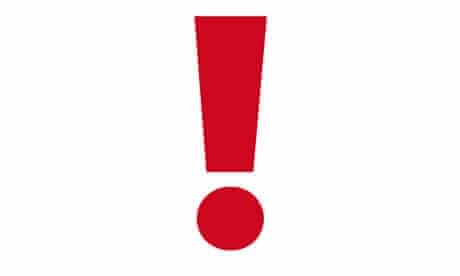 Izjema od obveznega kolektivnega upravljanja, torej da lahko imetnik pravic individualno upravlja pravice, je skladno z 10. členom Zakona o kolektivnem upravljanju avtorske in sorodnih pravic, mogoča le v primeru, če je na vseh delih, ki so izvajana na določeni prireditvi, glavni izvajalec hkrati tudi imetnik teh pravic. Imetnik pravic lahko uveljavlja izjemo, če je kolektivno organizacijo, ki upravlja te pravice, o tem obvestil najpozneje 15 dni po uporabi avtorskega dela.Imetnik pravic s svojim podpisom jamči, da je na vseh delih, ki so bila izvedena na prireditvi hkrati glavni izvajalec in imetnik vseh pravic. Za kršitve imetnik pravic kazensko in materialno odgovarja.Če bo Združenje SAZAS ugotovilo, da prijava izvedenih del ne ustreza dejanski izvedbi in da posledično imetnik pravic ne more avtorske pravice uveljavljati individualno, bo štelo, da individualno upravljanje ni mogoče. Za konkretno prireditev bo Združenje SAZAS obračunalo avtorski honorar oziroma nadomestilo organizatorju prireditve v skladu s Pravilnikom. Podpis:Izpolnjeni obrazec za individualno upravljanje mora imetnik pravic Združenju SAZAS posredovati najkasneje 15 dni po izvedeni prireditvi oziroma uporabi avtorskih del. Obrazec je veljaven, če vsebuje vse potrebne podatke o izvedeni prireditvi, vključno s sporedom izvedenih del ter podatke o imetniku pravic/izvajalcu. Šteje se, da je imetnik pravic svojo obveznost obveščanja v roku 15 dni izpolnil, če je izpolnjen obrazec v njegovem imenu Združenju SAZAS pravočasno posredoval organizator prireditve.PODATKI O PRIREDITVIPODATKI O PRIREDITVINaziv imetnika pravice:Naziv prireditve:Datum prireditve:Kraj prireditve:Ime skupine / izvajalca:Ime, priimek avtorja/izvajalca:Naslov avtorja:TEL:Podpis avtorja:SPORED IZVEDENIH DELSPORED IZVEDENIH DELSPORED IZVEDENIH DELSPORED IZVEDENIH DELSPORED IZVEDENIH DELSPORED IZVEDENIH DELnaslov delaime in priimek avtorja/-evime in priimek avtorja/-evime in priimek avtorja/-evTrajanje delaŠt. ponovitevnaslov delaglasbebesedila aranžmaja Trajanje delaŠt. ponovitevnaslov delaime in priimek avtorja/-evime in priimek avtorja/-evime in priimek avtorja/-evTrajanje delaŠt. ponovitevnaslov delaglasbe besedila aranžmaja Trajanje delaŠt. ponovitev